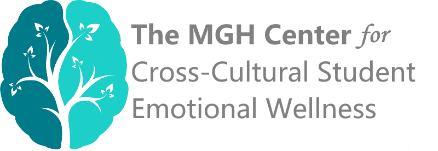 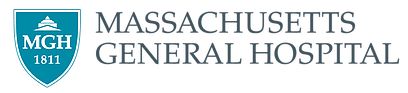 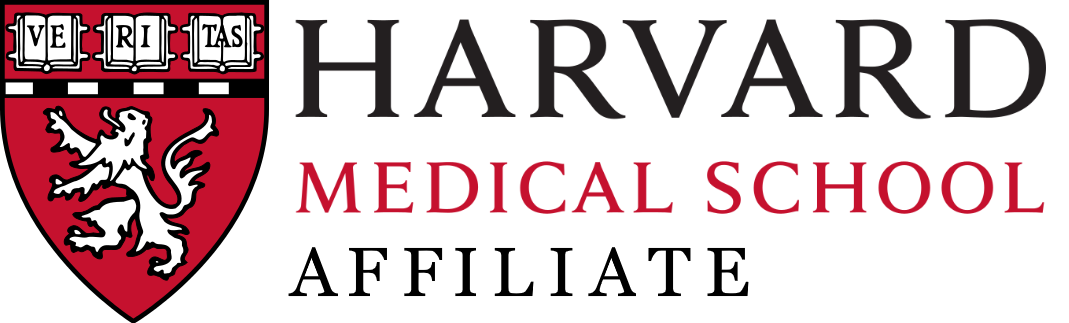 MGH Center for Cross-Cultural Student Emotional Wellness (CCCSEW) ConsortiumApplication for Academic Year 2021-2022 Name of school:  Name and title of primary representative (i.e., the point person for MGH):	Email:			 			Telephone:	Mailing address:   _____________________________________________________________________________Total number of students on campus (approx.):   Total number of international students on campus (approx.):  Other diversity statistics: Please include other available relevant information below (e.g., about racial / ethnic diversity, socioeconomic diversity)How did you hear about the Consortium? What would be the biggest goal of joining the Consortium for your school? _____________________________________________________________________________Please list up to four additional Consortium representatives for your school.Name and title of representative #2:	Email:					Name and title of representative #3:	Email:						Name and title of representative #4:	Email:							Name and title of representative #5:	Email:							Please email your completed application to: info@mghstudentwellness.org.